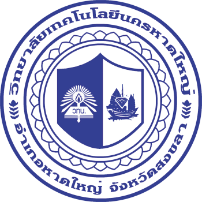 วิทยาลัยเทคโนโลยีนครหาดใหญ่การสอบวัดผล  กลางภาค/ปลายภาค   ภาคเรียนที่   1   ปีการศึกษา  2562 รหัสวิชา  2000 - 1501 วิชา  หน้าที่พลเมืองและศีลธรรม	ระดับชั้น ปวช.,ปวส.,ปวส.พ.  สาขาวิชา  การบัญชี / ทุกสาขาวิชา คะแนน  20  คะแนน เวลา 60/90 นาทีวิทยาลัยเทคโนโลยีนครหาดใหญ่การสอบวัดผล  กลางภาค/ปลายภาค   ภาคเรียนที่   1   ปีการศึกษา  2562 รหัสวิชา  2000 - 1501 วิชา  หน้าที่พลเมืองและศีลธรรม	ระดับชั้น ปวช.,ปวส.,ปวส.พ.  สาขาวิชา  การบัญชี / ทุกสาขาวิชา คะแนน  20  คะแนน เวลา 60/90 นาทีคำชี้แจง  ข้อสอบมี 3 ตอน 	ตอนที่ 1  แบบปรนัย (เลือกตอบ)	4 ตัวเลือก	จำนวน      ข้อ		คะแนน       คะแนน 	ตอนที่ 2  แบบอัตนัย (เติมคำตอบ/จับคู่/ถูก-ผิด)	จำนวน      ข้อ		คะแนน       คะแนน	ตอนที่ 3  แบบอัตนัย (อธิบาย/แสดงวิธีทำ)		จำนวน      ข้อ		คะแนน       คะแนนคำชี้แจง  ข้อสอบมี 3 ตอน 	ตอนที่ 1  แบบปรนัย (เลือกตอบ)	4 ตัวเลือก	จำนวน      ข้อ		คะแนน       คะแนน 	ตอนที่ 2  แบบอัตนัย (เติมคำตอบ/จับคู่/ถูก-ผิด)	จำนวน      ข้อ		คะแนน       คะแนน	ตอนที่ 3  แบบอัตนัย (อธิบาย/แสดงวิธีทำ)		จำนวน      ข้อ		คะแนน       คะแนนตอนที่ 1  แบบปรนัย (เลือกตอบ)	4 ตัวเลือก	จำนวน       ข้อ		คะแนน         คะแนนคำสั่ง	  ให้ (นักเรียน หรือ นักศึกษา) พิจารณาตัวเลือก ก  ข  ค  และ ง   ในแต่ละข้อที่ถูกที่สุดเพียงคำตอบเดียว แล้วทำเครื่องหมายกากบาท () ลงในกระดาษคำตอบ    ตอนที่ 1  แบบปรนัย (เลือกตอบ)	4 ตัวเลือก	จำนวน       ข้อ		คะแนน         คะแนนคำสั่ง	  ให้ (นักเรียน หรือ นักศึกษา) พิจารณาตัวเลือก ก  ข  ค  และ ง   ในแต่ละข้อที่ถูกที่สุดเพียงคำตอบเดียว แล้วทำเครื่องหมายกากบาท () ลงในกระดาษคำตอบ    จุดประสงค์การเรียนรู้ :  1. ( นักเรียน หรือ นักศึกษา )               มีความรู้เกี่ยวกับศาสนาน่ารู้  (ข้อ 1-10) หากมีแค่จุดประสงค์เดียวไม่ต้องระบุข้อที่จุดประสงค์การเรียนรู้ตัวอย่างตัวอย่างตัวอย่างตัวอย่างตัวอย่างตัวอย่าง    ตัวอย่างตัวอย่างตัวอย่างตัวอย่างตัวอย่างตัวอย่างตัวอย่างตัวอย่างตัวอย่างตัวอย่างตัวอย่างตัวอย่างตัวอย่างตัวอย่างตัวอย่างตัวอย่างตัวอย่าง    ตัวอย่างตัวอย่างตัวอย่างตัวอย่างตัวอย่างตัวอย่างไม่ใช่,ไม่ถูกต้อง,ไม่เป็น,ไม่ได้,ไม่ควรตัวอย่าง         ตัวอย่างตัวอย่างตัวอย่างตัวอย่างตัวอย่าง12,000			ข.   13,000ค. 14,000			ง.   15,000หมายเหตุ  หากตัวเลือกเป็นตัวเลขให้เรียงจากน้อย-มากจุดประสงค์การเรียนรู้ : 1. ( นักเรียน หรือ นักศึกษา )                มีความเข้าใจเรื่องศาสนาสำคัญของโลก (ข้อ 4-10) หากมีแค่จุดประสงค์เดียวไม่ต้องระบุข้อที่จุดประสงค์การเรียนรู้จากตัวเลือกคำตอบต่อไปนี้   ใช้ตอบคำถามข้อ  4-6ตัวอย่างตัวอย่างตัวอย่างตัวอย่างตัวอย่างตัวอย่างตัวอย่างตัวอย่างตัวอย่างตัวอย่างตัวอย่างตัวอย่างตัวอย่างตัวอย่างตัวอย่างตัวอย่างตัวอย่างตัวอย่างตัวอย่างตัวอย่างตัวอย่างตัวอย่างตัวอย่างตัวอย่างตัวอย่างตัวอย่างตัวอย่างตัวอย่างตัวอย่างตัวอย่าง    ตัวอย่างตัวอย่างตัวอย่างตัวอย่างตัวอย่างตัวอย่างตัวอย่างตัวอย่างตัวอย่างตัวอย่างหมายเหตุ  ไม่จำเป็นต้องเรียงสั้น-ยาว ให้ดูความสมดุลของเฉลยคำตอบรหัสวิชา  2000-1501                       วิชา   หน้าที่พลเมืองและศีลธรรม		                                หน้า  2รหัสวิชา  2000-1501                       วิชา   หน้าที่พลเมืองและศีลธรรม		                                หน้า  2รหัสวิชา  2000-1501                       วิชา   หน้าที่พลเมืองและศีลธรรม		                                หน้า  3รหัสวิชา  2000-1501                       วิชา   หน้าที่พลเมืองและศีลธรรม		                                หน้า  3รหัสวิชา  2000-1501                       วิชา   หน้าที่พลเมืองและศีลธรรม		                                หน้า  4รหัสวิชา  2000-1501                       วิชา   หน้าที่พลเมืองและศีลธรรม		                                หน้า  4อาจารย์อดิศักดิ์   ศรีสุข                              ผู้ออกข้อสอบรหัสวิชา  2000-1501                       วิชา   หน้าที่พลเมืองและศีลธรรม		                                หน้า  5รหัสวิชา  2000-1501                       วิชา   หน้าที่พลเมืองและศีลธรรม		                                หน้า  5รหัส (นร. หรือ น.ศ).……………..…ชื่อ-สกุล………………………………………………….……….ระดับชั้น.................เลขที่……………รหัส (นร. หรือ น.ศ).……………..…ชื่อ-สกุล………………………………………………….……….ระดับชั้น.................เลขที่……………กระดาษคำตอบ (ให้ยึดจากข้อสอบที่ออกเท่านั้น)กระดาษคำตอบ (ให้ยึดจากข้อสอบที่ออกเท่านั้น)ตอนที่ 2  แบบอัตนัย (อธิบาย)		จำนวน  2  ข้อ		คะแนน  5  คะแนนคำสั่ง	ให้(นักเรียน หรือ นักศึกษา)อธิบายตามประเด็นที่โจทย์กำหนดได้ใจความสำคัญและให้ถูกต้องที่สุดตอนที่ 2  แบบอัตนัย (อธิบาย)		จำนวน  2  ข้อ		คะแนน  5  คะแนนคำสั่ง	ให้(นักเรียน หรือ นักศึกษา)อธิบายตามประเด็นที่โจทย์กำหนดได้ใจความสำคัญและให้ถูกต้องที่สุดจุดประสงค์การเรียนรู้ :  1. (นักเรียน หรือ นักศึกษา)มีความรู้-ความเข้าใจเกี่ยวกับสถาบันทางสังคมได้  (ข้อ 1-2)หากมีแค่จุดประสงค์เดียวไม่ต้องระบุข้อที่จุดประสงค์การเรียนรู้1.ตัวอย่างตัวอย่างตัวอย่างตัวอย่างตัวอย่างตัวอย่างตัวอย่างตัวอย่างตัวอย่างตัวอย่างตัวอย่าง  (คะแนน  2.5  คะแนน)...…………………………………………………………………………………………………………………………………………………………………………...…………………………………………………………………………………………………………………………………………………………………………….....…………………………………………………………………………………………………………………………………………………………………………...……………………………………………………………………………………………………………………………………………………………………………..2.ตัวอย่างตัวอย่างตัวอย่างตัวอย่างตัวอย่างตัวอย่างตัวอย่างตัวอย่างตัวอย่างตัวอย่างตัวอย่าง  (คะแนน  2.5  คะแนน)...…………………………………………………………………………………………………………………………………………………………………………...…………………………………………………………………………………………………………………………………………………………………………….....…………………………………………………………………………………………………………………………………………………………………………...……………………………………………………………………………………………………………………………………………………………………………..……………………………………………………………………………………………………………………………………………………………………………..จุดประสงค์การเรียนรู้ :  1. (นักเรียน หรือ นักศึกษา)มีความรู้-ความเข้าใจเกี่ยวกับสถาบันทางสังคมได้  (ข้อ 1-2)หากมีแค่จุดประสงค์เดียวไม่ต้องระบุข้อที่จุดประสงค์การเรียนรู้1.ตัวอย่างตัวอย่างตัวอย่างตัวอย่างตัวอย่างตัวอย่างตัวอย่างตัวอย่างตัวอย่างตัวอย่างตัวอย่าง  (คะแนน  2.5  คะแนน)...…………………………………………………………………………………………………………………………………………………………………………...…………………………………………………………………………………………………………………………………………………………………………….....…………………………………………………………………………………………………………………………………………………………………………...……………………………………………………………………………………………………………………………………………………………………………..2.ตัวอย่างตัวอย่างตัวอย่างตัวอย่างตัวอย่างตัวอย่างตัวอย่างตัวอย่างตัวอย่างตัวอย่างตัวอย่าง  (คะแนน  2.5  คะแนน)...…………………………………………………………………………………………………………………………………………………………………………...…………………………………………………………………………………………………………………………………………………………………………….....…………………………………………………………………………………………………………………………………………………………………………...……………………………………………………………………………………………………………………………………………………………………………..……………………………………………………………………………………………………………………………………………………………………………..รหัสวิชา  2000-1501                       วิชา   หน้าที่พลเมืองและศีลธรรม		                                หน้า  6รหัสวิชา  2000-1501                       วิชา   หน้าที่พลเมืองและศีลธรรม		                                หน้า  6รหัส (นร. หรือ น.ศ).……………..…ชื่อ-สกุล………………………………………………….……….ระดับชั้น.................เลขที่……………รหัส (นร. หรือ น.ศ).……………..…ชื่อ-สกุล………………………………………………….……….ระดับชั้น.................เลขที่……………ตอนที่ 3  แบบอัตนัย (จับคู่)		จำนวน  5  ข้อ		คะแนน  5  คะแนนคำสั่ง	  จงจับคู่ให้ถูกต้องที่สุด  ตอนที่ 3  แบบอัตนัย (จับคู่)		จำนวน  5  ข้อ		คะแนน  5  คะแนนคำสั่ง	  จงจับคู่ให้ถูกต้องที่สุด  จุดประสงค์การเรียนรู้ :  1. ( นักเรียน หรือ นักศึกษา )มีความรู้เกี่ยวกับศาสนาน่ารู้ (ข้อ 1-5)หากมีแค่จุดประสงค์เดียวไม่ต้องระบุข้อที่จุดประสงค์การเรียนรู้	1.ตัวอย่างตัวอย่างตัวอย่างตัวอย่างตัวอย่าง                    ก.ตัวอย่างตัวอย่าง	2.ตัวอย่างตัวอย่างตัวอย่างตัวอย่างตัวอย่าง                    ข.ตัวอย่างตัวอย่าง	3.ตัวอย่างตัวอย่างตัวอย่างตัวอย่างตัวอย่าง                    ค.ตัวอย่างตัวอย่าง	4.ตัวอย่างตัวอย่างตัวอย่างตัวอย่างตัวอย่าง                    ง.ตัวอย่างตัวอย่าง	5.ตัวอย่างตัวอย่างตัวอย่างตัวอย่างตัวอย่าง                    จ.ตัวอย่างตัวอย่าง                                                                                        ฉ.ตัวอย่างตัวอย่าง                                                                                        ช.ตัวอย่างตัวอย่างอาจารย์อดิศักดิ์   ศรีสุขผู้ออกข้อสอบจุดประสงค์การเรียนรู้ :  1. ( นักเรียน หรือ นักศึกษา )มีความรู้เกี่ยวกับศาสนาน่ารู้ (ข้อ 1-5)หากมีแค่จุดประสงค์เดียวไม่ต้องระบุข้อที่จุดประสงค์การเรียนรู้	1.ตัวอย่างตัวอย่างตัวอย่างตัวอย่างตัวอย่าง                    ก.ตัวอย่างตัวอย่าง	2.ตัวอย่างตัวอย่างตัวอย่างตัวอย่างตัวอย่าง                    ข.ตัวอย่างตัวอย่าง	3.ตัวอย่างตัวอย่างตัวอย่างตัวอย่างตัวอย่าง                    ค.ตัวอย่างตัวอย่าง	4.ตัวอย่างตัวอย่างตัวอย่างตัวอย่างตัวอย่าง                    ง.ตัวอย่างตัวอย่าง	5.ตัวอย่างตัวอย่างตัวอย่างตัวอย่างตัวอย่าง                    จ.ตัวอย่างตัวอย่าง                                                                                        ฉ.ตัวอย่างตัวอย่าง                                                                                        ช.ตัวอย่างตัวอย่างอาจารย์อดิศักดิ์   ศรีสุขผู้ออกข้อสอบ